VOLUNTEER TODAY!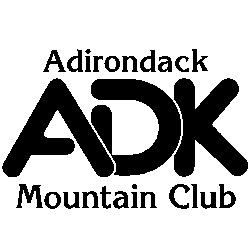 Thank you for your interest in becoming a volunteer with the Adirondack Mountain Club! Please fill out the form and indicate your area(s) of interest. We have a number of different locations where you can volunteer. For more information go to www.ADK.org/protect/volunteer.Adirondak Loj/Wilderness Campground (Lake Placid, NY)Work weekends (April & Nov) - Carpentry, electrical, painting, landscapingCampground Host (summer) - Greet and assist campers. Includes a free campsite for up to two people and three meals a day. Camping, public contact experience, and ADK membership requiredHigh Peaks Information Host (summer) - Assist ADK’s staff by assisting with parking, directions, and general information. ADK membership requiredJohns Brook Lodge (backcountry lodge in Keene Valley, NY)Work weekends (May & Oct) - Carpentry, electrical, painting, landscapingPrograms:Advocacy - Write letters, attend rallies and public hearingsNational Trails Day (First Saturday in June) - Location varies each year, help with trail maintenance projects Volunteer trail projects - Various locations and time commitments (some require participation fee)Volunteer Trail Steward (for trails in the Adirondack Park, training provided) - Keep trails open by clearing brush and cutting blowdown, keep drainages clear. Provide feedback to DECAdopt a Lean-to (throughout Adirondack Park) - Perform basic maintenance and clean-up, maintain registers, and note major repairs as neededVolunteer Summit Steward (Adirondack High Peaks) - Encourage hikers to walk on the solid bedrock above timberline, answer questions, do trail work, and participate in research on the summits. Help the Summit Steward Program provide coverage on additional peaks and help with essential projects. Training providedVolunteer Summer Naturalist (Adirondak Loj property, Lake Placid, NY) - Serve as Nature Museum docent, lead walks and talks, be a summit host on top of Mt. Jo. Volunteer training, uniform shirt, free parking, and lunch will be providedBackcountry Water Monitor (various locations, training provided) - Monitor waters for aquatic invasive speciesBackcountry Forest Monitor (various locations, training provided) - Monitor hemlock trees for the Hemlock Woolly Adelgid Lake George, NY office:Mail fulfillmentOffice workPublications – Compiling bibliographiesProperty work weekend (May & Nov) –Raking, cleaning, painting, small repair projectsSpecial Events (various assistance needed for each event):ididaride! (end of July/early August - North Creek)Peak to Brew (August - Lake Placid/Old Forge)Other skills/interests:___________________________________________________________Chapter Volunteer Opportunities (information will be forwarded to your chapter):Chapter: _____________________________Leadership positions (Chapter chair, membership chair, board director, Outings chair, secretary, treasurer, young members chair, etc.)Outings leaderTrail workSpecial events/outreachOther skills/interests ______________________________________________________